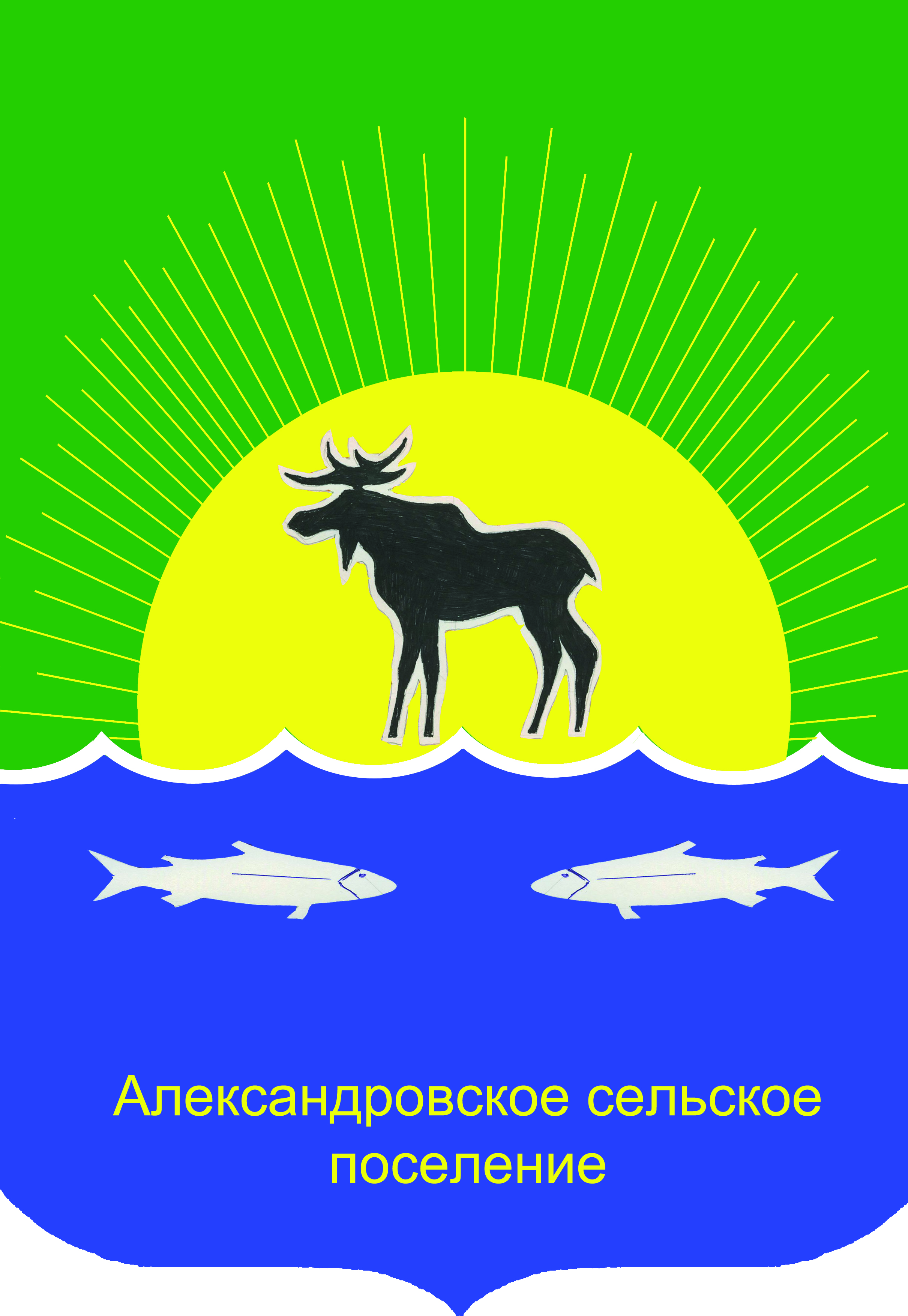 СОВЕТ АЛЕКСАНДРОВСКОГО СЕЛЬСКОГО ПОСЕЛЕНИЯРЕШЕНИЕ17.10.2023										    № 57-23-12пс. АлександровскоеВ соответствии со статьями 134, 135, 144 Трудового кодекса Российской Федерации, частью 2 статьи 53 Федерального закона от 06.10.2003 № 131-ФЗ «Об общих принципах организации местного самоуправления в Российской Федерации», главой 6 Федерального закона от 02.03.2007 № 25-ФЗ «О муниципальной службе в Российской Федерации», Законам Томской области от 11.09.2007 № 198-ОЗ «О муниципальной службе в Томской области», руководствуясь статьей 23-3 Закона Томской области от 28 декабря 2022 года №141-0З «Об областном бюджете на 2023 год и на плановый период 2024 и 2025 годов»Совет Александровского сельского поселения РЕШИЛ:1. Внести в решение Совета Александровского сельского поселения от 15 мая 2013 года № 52-13-11п «Об оплате труда лиц, замещающих должности муниципальной службы муниципального образования «Александровское сельское поселение» (Далее - решение) следующие изменения: 1). В пункте 6 Приложения № 1 таблицу изложить в новой редакции:2). Таблицу в Приложении № 2 к решению изложить в новой редакции:2. Опубликовать настоящее решение в газете «Северянка», а также на официальном сайте Администрации Александровского сельского поселения в информационно-телекоммуникационной сети «Интернет» (http://alsadmsp.ru/).3. Настоящее решение вступает в силу на следующий день после его официального опубликования (обнародования) и распространяется на правоотношения, возникшие с 01.10.2023.Глава Александровского сельского поселения,исполняющий полномочия председателя СоветаАлександровского сельского поселения 				____________ Д.В. ПьянковПояснительная записка к проекту решения  «О внесении изменения в решение Совета Александровского сельского поселения от 15.05.2013 №52-13-11п» от октября 2023 года.В соответствии со статьей 23-3 Закона Томской области от 28 декабря 2022 года №141-0З «Об областном бюджете на 2023 год и на плановый период 2024 и 2025 годов» должностные оклады лиц, замещающих должности муниципальной службы были проиндексированы на коэффициент 1,055.	 В целях приведения должностных окладов лиц, замещающих должности муниципальной службы Александровского сельского поселения в соответствие должностным окладам лиц, замещающих должности муниципальной службы, установленные Законом Томской области, предлагаем увеличить (проиндексировать) размеры должностных окладов лиц, замещающих должности муниципальной службы Александровского сельского поселения на коэффициент 1,055 с 01.10.2023. (Приложение 2 к решению Совета Александровского сельского поселения от 15.05.2013 №52-13-11п «Об оплате труда лиц, замещающих должности муниципальной службы муниципального образования «Александровское сельское поселение».О внесении изменения в решение Совета Александровского сельского поселения от 15 мая 2013 года № 52-13-11п «Об оплате труда лиц, замещающих должности муниципальной службы муниципального образования «Александровское сельское поселение»Группа должностей муниципальной службыНаименование классного чина муниципальной службыРазмер оклада за классный чин (рублей в месяц)Размер оклада за классный чин (рублей в месяц)Размер оклада за классный чин (рублей в месяц)Группа должностей муниципальной службыНаименование классного чина муниципальной службы1-й класс2-й класс3-й классВедущаяСоветник муниципальной службы в Томской области 1, 2 или 3 класса244522372022СтаршаяРеферент муниципальной службы в Томской области 1, 2 или 3 класса191615971490МладшаяСекретарь муниципальной службы в Томской области 1, 2 или 3 класса12791172959Группа должностей  муниципальной службыНаименование должности муниципальной службыРазмер должностного оклада  (руб.)Ежемесячное денежное поощрениеДолжности муниципальной службы, служебная функция по которым предполагает руководство подчиненными, в Администрации Александровского сельского поселения как юридическом лицеДолжности муниципальной службы, служебная функция по которым предполагает руководство подчиненными, в Администрации Александровского сельского поселения как юридическом лицеДолжности муниципальной службы, служебная функция по которым предполагает руководство подчиненными, в Администрации Александровского сельского поселения как юридическом лицеДолжности муниципальной службы, служебная функция по которым предполагает руководство подчиненными, в Администрации Александровского сельского поселения как юридическом лицеВедущаяГлава администрации Александровского сельского поселения, назначенный по контракту6 2392,3СтаршаяПервый заместитель Главы Александровского сельского поселения (срочный трудовой договор)6 0961,8СтаршаяПервый заместитель Главы администрации Александровского сельского поселения(срочный трудовой договор)6 0081,8СтаршаяЗаместитель Главы Александровского сельского поселения (срочный трудовой договор)5 7771,59СтаршаяЗаместитель Главы администрации Александровского сельского поселения(срочный трудовой договор)5 5461,59СтаршаяУправляющий делами Администрации Александровского сельского поселения (срочный трудовой договор)5 2801,59СтаршаяРуководитель отдела в составе Администрации Александровского сельского поселения5 0841,59СтаршаяЗаместитель руководителя отдела в составе Администрации Александровского сельского поселения4 9681,59Должности муниципальной службы, служебная функция по которым предполагает руководство подчиненными, в отделе, входящем в структуру Администрации Александровского сельского поселения и обладающий правами юридического лицаДолжности муниципальной службы, служебная функция по которым предполагает руководство подчиненными, в отделе, входящем в структуру Администрации Александровского сельского поселения и обладающий правами юридического лицаДолжности муниципальной службы, служебная функция по которым предполагает руководство подчиненными, в отделе, входящем в структуру Администрации Александровского сельского поселения и обладающий правами юридического лицаДолжности муниципальной службы, служебная функция по которым предполагает руководство подчиненными, в отделе, входящем в структуру Администрации Александровского сельского поселения и обладающий правами юридического лицаСтаршаяРуководитель отдела в структуре Администрации Александровского сельского поселения5 1421,59СтаршаяЗаместитель руководителя отдела в структуре Администрации Александровского сельского поселения5 0261,59Должности муниципальной службы, служебная функция по которым не предполагает руководства подчиненными в Совете Александровского сельского поселения, обладающего правами юридического лица, в аппарате контрольно-счетного органа, обладающего правами юридического лица, в иных органах Администрации Александровского  сельского поселения, обладающими правами юридического лица, в Администрации Александровского сельского поселения, как юридическом лице, в органе, входящем в структуру Администрации Александровского сельского поселения и обладающем правами юридического лицаДолжности муниципальной службы, служебная функция по которым не предполагает руководства подчиненными в Совете Александровского сельского поселения, обладающего правами юридического лица, в аппарате контрольно-счетного органа, обладающего правами юридического лица, в иных органах Администрации Александровского  сельского поселения, обладающими правами юридического лица, в Администрации Александровского сельского поселения, как юридическом лице, в органе, входящем в структуру Администрации Александровского сельского поселения и обладающем правами юридического лицаДолжности муниципальной службы, служебная функция по которым не предполагает руководства подчиненными в Совете Александровского сельского поселения, обладающего правами юридического лица, в аппарате контрольно-счетного органа, обладающего правами юридического лица, в иных органах Администрации Александровского  сельского поселения, обладающими правами юридического лица, в Администрации Александровского сельского поселения, как юридическом лице, в органе, входящем в структуру Администрации Александровского сельского поселения и обладающем правами юридического лицаДолжности муниципальной службы, служебная функция по которым не предполагает руководства подчиненными в Совете Александровского сельского поселения, обладающего правами юридического лица, в аппарате контрольно-счетного органа, обладающего правами юридического лица, в иных органах Администрации Александровского  сельского поселения, обладающими правами юридического лица, в Администрации Александровского сельского поселения, как юридическом лице, в органе, входящем в структуру Администрации Александровского сельского поселения и обладающем правами юридического лицаСтаршаяИнспектор контрольно-счетного органа4 8531,53СтаршаяГлавный специалист4 2411,53СтаршаяПомощник лица, замещающего муниципальную должность (срочный трудовой договор)4 0441,53СтаршаяВедущий специалист3 8941,50МладшаяСпециалист 1-й категории3 4321,30МладшаяСпециалист 2-й категории3 1201,30МладшаяСпециалист3 0041,30